A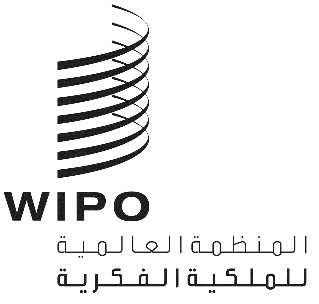 CWS/7/20الأصل: بالإنكليزيةالتاريخ: 22 مايو 2019اللجنة المعنية بمعايير الويبوالدورة السابعةجنيف، من 1 إلى 5 يوليو 2019تقرير عن المهمة رقم 57وثيقة من إعداد المشرفان المشاركان على فرقة العمل المعنية بتصاوير التصاميممعلومات أساسيةنظرت اللجنة المعنية بمعايير الويبو (لجنة المعايير)، خلال دورتها السادسة التي عٌقدت في أكتوبر 2018، في مشروع الاستبيان بشأن التصاوير المرئية الإلكترونية للتصاميم الصناعية الذي أعدّته فرقة العمل، كما أحاطت علماً بأهداف المعيار التي اتفقت فرقة العمل بشأنها. وأحاطت لجنة المعايير أيضاً علماً بخطة عمل فرقة العمل، لا سيما الإجراءات التي يتعين أن تضطلع بها قبل انعقاد الدورة السابعة للجنة المعايير (انظر الفقرات من 169 إلى 178 في الوثيقة CWS/6/34).وفيما يلي أهداف المعيار المتفق عليها:(أ)	الانتفاع إلى أقصى حد ممكن من إعادة استخدام نفس التصاوير المرئية للتصميم الصناعي في جميع مكاتب الملكية الفكرية؛(ب)	ووضع مجموعة مشتركة من المتطلبات للمساعدة مكاتب الملكية الفكرية على تبادل بيانات التصاوير المرئية للتصاميم الصناعية ومعالجتها ونشرها والبحث فيها.ووافقت لجنة المعايير على الاستبيان المقترح بشأن التصاوير المرئية الإلكترونية للتصاميم الصناعية، مع بعض التغييرات والأسئلة السبعة الإضافية التي اتفقت فرقة العمل بشأنها في إطار "الجزء 7 – متطلبات المشاهد". وطلبت لجنة المعايير إلى المكتب الدولي إجراء دراسة استقصائية لدى مكاتب الملكية الفكرية والإبلاغ عن نتائجها في الدورة السابعة للجنة المعايير. (انظر الفقرات من 173 إلى 178 في الوثيقة CWS/6/34).التقرير المرحليفي نوفمبر 2018، أصدرت الأمانة التعميم C.CWS.110، الذي دعت فيه 110 مكاتب للملكية الفكرية إلى الإجابة على الدراسة الاستقصائية بشأن التصاوير الإلكترونية للتصاميم الصناعية، وقد أجاب على الدراسة 25 مكتباً. وترد نتائج الدراسة وتحليلها في الوثيقة CWS/7/21.إعداد بيان نطاق المعيارأعد المشرفان المشاركان على فرقة العمل مشروع بيان نطاق المعيار الذي يٌتاح على صفحة الويكي الخاصة بقرقة العمل لتقديم تعليقات بشأنه، وفيما يلي وصفة:(أ)	"يهدف هذا المعيار إلى توجيه مكاتب الملكية الفكرية والمنظمات الأخرى التي تحتاج إلى إدارة التصاوير المرئية للتصاميم الصناعية وتخزينها ومعالجتها وتبادلها ونشرها، والغرض من استخدام هذا المعيار هو إمكانية تبسيط تفاعل مكاتب الملكية الفكرية مع بيانات تصاوير التصاميم الصناعية وتسريع هذا التفاعل على نحو متبادل داخل نظام الملكية الفكرية"وضع جدول محتويات المعيارأعدت فرقة العمل مشروع عنوان للمعيار وأدرجته ضمن جدول المحتويات المقترح؛ وهو الآتي: "توصيات بشأن التصاوير الإلكترونية للتصاميم".وقد نظر أعضاء فرقة العمل في جدول المحتويات وهو يشمل ما يلي:(أ)	المقدمة(ب)	التعاريف والمصطلحات(ج)	المراجع(د)	نطاق المعيار(ه)	توصيات عامة(و)	توصيات بشأن نسق الصور الإلكترونية ثنائية الأبعاد وحجمها(ز)	توصيات بشأن نسق الصور الإلكترونية ثلاثية الأبعاد وحجمها(ح)	توصيات بشأن نسق صور الفيديو الإلكترونية وحجمها(ط)	توصيات بشأن التصوير الهولوغرامي(ي)	توصيات إجرائية بشأن التصاوير غير الدقيقة(ك)	توصيات بشأن نشر التصاوير على الإنترنتمشروع خطة العمل للفترة 2019/2020إن لجنة المعايير مدعوة إلى ما يلي:الإحاطة علماً بمضمون هذه الوثيقة؛والإحاطة علماً بخطة فرقة العمل المعنية بتصاوير التصاميم وتشجيع مكاتب الملكية الفكرية على المشاركة في مناقشات فرقة العمل.[نهاية الوثيقة]الجولةالإجراءتاريخ الإنجاز المقررمنجزمؤجل3توزيع تقرير اجتماع فرفة العمل.نوفمبر 20183إصدار تعميم لفائدة مكاتب الملكية الفكرية لاستيفاء الاستبيان بشأن التصاوير الإلكترونية للتصاميم الصناعية.ديسمبر 20183تحليل نتائج الدراسة الاستقصائية بشأن التصاوير الإلكترونية للتصاميم الصناعية.مارس 20193استكمال مشروع عنوان المعيار.مايو 20193اقتراح مشروع بيان نطاق المشروع.مايو 20193استعراض مشروع جدول محتويات المعيار وتحديثه.مايو 20194تقديم تقرير فرقة العمل إلى الأمانة قبل انعقاد الدورة السابعة للجنة المعايير.مايو 20194تقديم تقرير شفهي إلى لجنة المعايير في دورتها السابعة.يوليو 20194تقديم نتائج الدراسة الاستقصائية بشأن التصاوير الإلكترونية للتصاميم الصناعية، وتحليل هذه النتائج.يوليو 20194عقد اجتماع مباشر لفرقة العمل، خلال الدورة السابعة للجنة المعايير.يوليو 20195استكمال مشروع بيان نطاق المعيار وسمات النطاق.سبتمبر 20195تحديث مشروع جدول محتويات المعيار بما يتماشى مع نتائج الدراسة الاستقصائية.نوفمبر 20196مباشرة المناقشات بشأن مشروع تطوير قسم يٌعنى بالمعيار.يناير 2020